GREAT BUDWORTH PARISH COUNCILAGENDA for ORDINARY MEETINGTo be held at the Parish Hall at 7.00pm on Monday 4th September 2023To Members of Great Budworth Parish Council 23/08/2023  You are hereby summoned to attend the Ordinary Meeting of Great Budworth Parish Council to be held at 7.00pm on Monday 4th September 2023 at the Parish Hall.Members of the Public and Press are welcome to attend.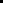 Janet Bennett: Clerk and Responsible Financial Officer to Great Budworth Parish Council greatbudworthparishclerk@gmail.com   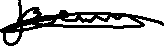 AGENDAWELCOME & ATTENDANCEAPOLOGIES: Cllr Justin Culver                       Cllr Chris Wise DECLARATIONS OF INTERESTREPRESENTATIONS FROM THE PUBLICAPPROVAL OF MINUTES FROM THE PREVIOUS MEETING: 10th July 2023 CWaC Cllr’s update: Lynn Gibbon (Conservative Councillor for Marbury Ward)MATTERS ARISING FROM PREVIOUS MEETING & NEW MATTERS ARISING:HighwaysBotton pump house repair quotesVillage telephone box repaintWebsite updateThe Avenue accessWater quality test at bottom pumpD-Day 80th celebrations Village car park signageJapanese knotweedVillage footpathsHS2 updateRisk assessment findings – Contractors liability insuranceBowling Green lease Parish Council Insurance renewalsFINANCE & BUDGETPropose that Parish Clerks working hours to be increased from 6 hours per week to 8 hours per week backdated to 1st July 2023NatWest bank mandate updateVAT claim completed 30/7/2023 (£1689.30 due back)Clerks July salary £416.00Clerks August salary £416.00CWaC - £181.00 Recharge fee following May 2023 elections (this uncontested fee is based on £165.00 + £16 per 1000 electors)Cheshire Association of Local Councils – INV 2023/129 (induction Bennett & Wise) £50.00Nicholas Baron-Morgan – charges relating to 2022 training session & website changes. Plus, 2023-2024 website hosting £180.00Parish Council Insurance renewal £1527.00 (pending agreement of policy renewal)Budget updatePLANNINGApp 23/02232/FUL – 22 Westage Lane, Great Budworth. Removal of existing conservatory, erection of two storey & single storey side extension. No objections.App 23/02104/CAT – The Coach House, Warrington Road, Great Budworth. 1 x Mature cherry – fell to ground level. No objections. App 23/01929/FUL – Spinneys, Smithy Lane, Great Budworth. Construction of a balcony.  No objections. MEETING DATES – 2023 & 2024 (proposed)6th November 20238th January 202412th March 20247th May 20241st July 20249th September 20244th November 2024